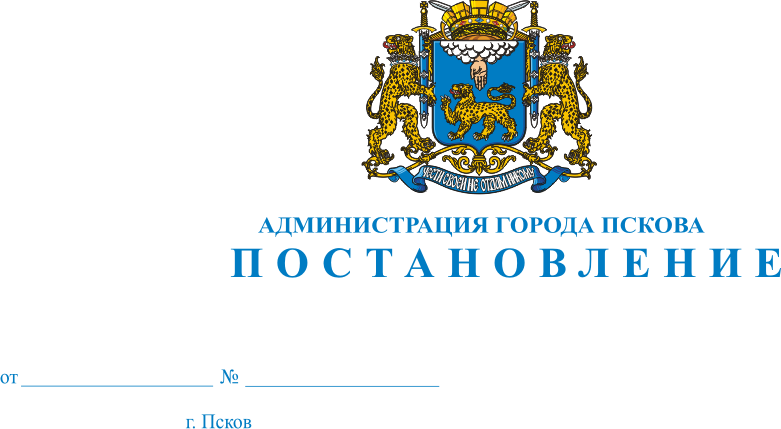       30.05.2018          821О внесении   изменений в Постановление Администрации города Пскова от 20 сентября 2017 г. № 1843 «Об утверждении перечня многоквартирных домов, формирующих фонд капитального ремонта на счете регионального оператора»В связи с изменением собственниками многоквартирных домов  способа формирования фонда капитального ремонта,   в соответствии с частью 5 статьи 170 Жилищного кодекса Российской Федерации, Федеральным законом от 06.10.2003 N 131-ФЗ "Об общих принципах организации местного самоуправления в Российской Федерации", руководствуясь статьями 32 и 34 Устава муниципального образования "Город Псков", Администрация города ПсковаПОСТАНОВЛЯЕТ:  1. Внести в Постановление Администрации города Пскова от 20 сентября 2017 г. № 1843 «Об утверждении перечня многоквартирных домов, формирующих фонд капитального ремонта на счете регионального оператора» следующие изменения:Приложение «Перечень многоквартирных домов, формирующих фонд капитального ремонта на счете регионального оператора изложить в следующей редакции согласно приложению к настоящему Постановлению.     2. Опубликовать настоящее Постановление в газете «Псковские новости» и разместить на официальном сайте муниципального образования «Город Псков» в сети Интернет.      3. Настоящее Постановление вступает в силу с момента его официального опубликования.4. Контроль за исполнением настоящего Постановления возложить на исполняющего обязанности Заместителя Главы Администрации города Пскова Захарова А.Г. Глава Администрациигорода Пскова             	                                          		А.Н. БратчиковПриложениек постановлениюАдминистрации города Псковаот 30.05.2018 г. N 821ПЕРЕЧЕНЬМНОГОКВАРТИРНЫХ ДОМОВ, ФОРМИРУЮЩИХ  ФОНДКАПИТАЛЬНОГО РЕМОНТА НА СЧЕТЕ РЕГИОНАЛЬНОГО ОПЕРАТОРАГлава Администрации города Пскова                                      А.Н.Братчиков1г. Псков, 1-я Поселочная ул., 122г. Псков, 1-я Поселочная ул., 143г. Псков, 1-я Поселочная ул., 154г. Псков, 1-я Поселочная ул., 45г. Псков, 1-я Поселочная ул., 86г. Псков, 23 июля ул., 107г. Псков, 23 июля ул., 68г. Псков, 5-й Псковстроя пер., 119г. Псков, 5-й Псковстроя пер., 510г. Псков, 5-й Псковстроя пер., 711г. Псков, Александра Невского ул., 112г. Псков, Александра Невского ул., 313г. Псков, Александра Невского ул., 814г. Псков, Алексея Алехина ул., 115г. Псков, Алексея Алехина ул., 1016г. Псков, Алексея Алехина ул., 1217г. Псков, Алексея Алехина ул., 218г. Псков, Алексея Алехина ул., 2419г. Псков, Алексея Алехина ул., 2620г. Псков, Алексея Алехина ул., 3021г. Псков, Алексея Алехина ул., 422г. Псков, Алексея Алехина ул., 523г. Псков, Алексея Алехина ул., 624г. Псков, Алексея Алехина ул., 825г. Псков, Аллейная ул., 1726г. Псков, Алтаева ул., 127г. Псков, Алтаева ул., 1128г. Псков, Алтаева ул., 1229г. Псков, Алтаева ул., 1430г. Псков, Алтаева ул., 1631г. Псков, Алтаева ул., 1832г. Псков, Алтаева ул., 2033г. Псков, Алтаева ул., 2234г. Псков, Алтаева ул., 335г. Псков, Алтаева ул., 436г. Псков, Алтаева ул., 537г. Псков, Алтаева ул., 638г. Псков, Алтаева ул., 739г. Псков, Алтаева ул., 840г. Псков, Алтаева ул., 941г. Псков, Байкова ул., 1042г. Псков, Байкова ул., 10/1143г. Псков, Байкова ул., 1444г. Псков, Байкова ул., 1745г. Псков, Байкова ул., 2/2246г. Псков, Байкова ул., 447г. Псков, Байкова ул., 848г. Псков, Байкова ул., 949г. Псков, Бастионная ул., 1250г. Псков, Бастионная ул., 1351г. Псков, Бастионная ул., 13/2252г. Псков, Бастионная ул., 13а53г. Псков, Бастионная ул., 1554г. Псков, Бастионная ул., 1755г. Псков, Бастионная ул., 1956г. Псков, Бастионная ул., 2157г. Псков, Бастионная ул., 2358г. Псков, Бастионная ул., 2559г. Псков, Бастионная ул., 2760г. Псков, Белинского ул., 78а61г. Псков, Белинского ул., 8062г. Псков, Белинского ул., 85а63г. Псков, Березка станция, 464г. Псков, Березка станция, 565г. Псков, Березка станция, 766г. Псков, Березка станция, 967г. Псков, Боровая ул., 1668г. Псков, Боровая ул., 1869г. Псков, Боровая ул., 1970г. Псков, Боровая ул., 2071г. Псков, Боровая ул., 2172г. Псков, Боровая ул., 2273г. Псков, Боровая ул., 2374г. Псков, Боровая ул., 2775г. Псков, Боровая ул., 3176г. Псков, Боровая ул., 3477г. Псков, Боровая ул., 3678г. Псков, Боровая ул., 3879г. Псков, Боровая ул., 40а80г. Псков, Боровая ул., 4281г. Псков, Боровая ул., 4482г. Псков, Боровая ул., 783г. Псков, Воеводы Шуйского ул., 484г. Псков, Воеводы Шуйского ул., 885г. Псков, Военный городок-3, 10286г. Псков, Военный городок-3, 10387г. Псков, Военный городок-3, 10788г. Псков, Военный городок-3, 11589г. Псков, Военный городок-3, 11990г. Псков, Военный городок-3, 12091г. Псков, Военный городок-3, 120а92г. Псков, Военный городок-3, 12193г. Псков, Военный городок-3, 121а94г. Псков, Военный городок-3, 12295г. Псков, Военный городок-3, 12396г. Псков, Военный городок-3, 123а97г. Псков, Военный городок-3, 12498г. Псков, Военный городок-3, 12599г. Псков, Военный городок-3, 125а100г. Псков, Военный городок-3, 126101г. Псков, Военный городок-3, 127102г. Псков, Военный городок-3, 127а103г. Псков, Военный городок-3, 128104г. Псков, Военный городок-3, 129105г. Псков, Военный городок-3, 130а106г. Псков, Военный городок-3, 131107г. Псков, Военный городок-3, 132108г. Псков, Военный городок-3, 132а109г. Псков, Военный городок-3, 133110г. Псков, Военный городок-3, 134111г. Псков, Военный городок-3, 134а112г. Псков, Военный городок-3, 134б113г. Псков, Военный городок-3, 135114г. Псков, Военный городок-3, 136115г. Псков, Военный городок-3, 136а116г. Псков, Военный городок-3, 137117г. Псков, Военный городок-3, 137а118г. Псков, Военный городок-3, 138119г. Псков, Военный городок-3, 27120г. Псков, Военный городок-3, 28121г. Псков, Военный городок-3, 29122г. Псков, Военный городок-3, 31123г. Псков, Военный городок-3, 50124г. Псков, Военный городок-3, 63125г. Псков, Военный городок-3, 64126г. Псков, Военный городок-3, 66127г. Псков, Военный городок-3, 72128г. Псков, Военный городок-3, 83129г. Псков, Военный городок-3, 84130г. Псков, Военный городок-3, 91131г. Псков, Военный городок-3, 96132г. Псков, Военный городок-3, 98133г. Псков, Вокзальная ул., 24134г. Псков, Вокзальная ул., 26135г. Псков, Вокзальная д.28 136г. Псков, Вокзальная ул., 30137г. Псков, Вокзальная ул., 34а138г. Псков, Вокзальная ул., 36139г. Псков, Вокзальная ул., 40140г. Псков, Вокзальная ул., 42141г. Псков, Вокзальная ул., 44142г. Псков, Вокзальная ул., 46143г. Псков, Вокзальная ул., 48144г. Псков, Волкова ул., 1145г. Псков, Волкова ул., 2146г. Псков, Волкова ул., 3147г. Псков, Волкова ул., 5148г. Псков, Волкова ул., 7149г. Псков, Воровского ул., 22150г. Псков, Гагарина ул., 11151г. Псков, Гагарина ул., 13152г. Псков, Гагарина ул., 3153г. Псков, Гагарина ул., 5а154г. Псков, Гагарина ул., 6155г. Псков, Гагарина ул., 7156г. Псков, Гагарина ул., 7а157г. Псков, Гагарина ул., 9158г. Псков, Гдовская ул., 6а159г. Псков, Генерала Маргелова ул., 11160г. Псков, Генерала Маргелова ул., 19161г. Псков, Георгиевская ул., 6/8162г. Псков, Германа ул., 32163г. Псков, Герцена ул., 10164г. Псков, Герцена ул., 14165г. Псков, Герцена ул., 16166г. Псков, Герцена ул., 6а167г. Псков, Герцена ул., 8168г. Псков, Герцена ул., 8а169г. Псков, Гоголя ул., 1170г. Псков, Гоголя ул., 22171г. Псков, Гоголя ул., 25172г. Псков, Гоголя ул., 26173г. Псков, Гоголя ул., 27/29174г. Псков, Гоголя ул., 33175г. Псков, Гоголя ул., 39176г. Псков, Гоголя ул., 46177г. Псков, Гоголя ул., 48178г. Псков, Гоголя ул., 5179г. Псков, Гоголя ул., 51180г. Псков, Гоголя ул., 53181г. Псков, Гоголя ул., 6182г. Псков, Гоголя ул., 7183г. Псков, Гоголя ул., 7б184г. Псков, Гоголя ул., 9185г. Псков, Госпитальная ул., 13186г. Псков, Госпитальная ул., 13а187г. Псков, Госпитальная ул., 15188г. Псков, Госпитальная ул., 15а189г. Псков, Госпитальная ул., 17190г. Псков, Госпитальная ул., 7191г. Псков, Гражданская ул., 11б192г. Псков, Гражданская ул., 12193г. Псков, Гражданская ул., 16194г. Псков, Гражданская ул., 17195г. Псков, Гражданская ул., 17а196г. Псков, Гражданская ул., 18197г. Псков, Гражданская ул., 2198г. Псков, Гражданская ул., 20199г. Псков, Гражданская ул., 21200г. Псков, Гражданская ул., 23201г. Псков, Гражданская ул., 24202г. Псков, Гражданская ул., 26203г. Псков, Гражданская ул., 27204г. Псков, Гражданская ул., 2а205г. Псков, Гражданская ул., 5206г. Псков, Гражданская ул., 7207г. Псков, Гражданская ул., 7а208г. Псков, Гражданская ул., 8209г. Псков, Гражданская ул., 9а210г. Псков, Гущина ул., 10211г. Псков, Гущина ул., 4212г. Псков, Гущина ул., 6213г. Псков, Гущина ул., 8214г. Псков, Дачная ул., 4215г. Псков, Детская ул., 1216г. Псков, Дружбы пер., 2/4217г. Псков, Дружбы пер., 4218г. Псков, Дружбы пер., 6/13219г. Псков, Западная ул., 1220г. Псков, Западная ул., 13221г. Псков, Западная ул., 14222г. Псков, Западная ул., 16223г. Псков, Западная ул., 17224г. Псков, Западная ул., 18225г. Псков, Западная ул., 1а226г. Псков, Западная ул., 2227г. Псков, Западная ул., 20228г. Псков, Западная ул., 20а229г. Псков, Западная ул., 22230г. Псков, Западная ул., 23231г. Псков, Западная ул., 25232г. Псков, Западная ул., 25а233г. Псков, Западная ул., 2а234г. Псков, Западная ул., 3235г. Псков, Западная ул., 4236г. Псков, Западная ул., 8237г. Псков, Западная ул., 9238г. Псков, Западная ул., 9а239г. Псков, Звездная ул., 10240г. Псков, Звездная ул., 11241г. Псков, Звездная ул., 11а242г. Псков, Звездная ул., 12243г. Псков, Звездная ул., 13244г. Псков, Звездная ул., 14245г. Псков, Звездная ул., 15246г. Псков, Звездная ул., 15а247г. Псков, Звездная ул., 16248г. Псков, Звездная ул., 17249г. Псков, Звездная ул., 17а250г. Псков, Звездная ул., 18251г. Псков, Звездная ул., 19252г. Псков, Звездная ул., 2253г. Псков, Звездная ул., 20254г. Псков, Звездная ул., 4255г. Псков, Звездная ул., 6256г. Псков, Звездная ул., 7257г. Псков, Зеленый пер., 1258г. Псков, Зеленый пер., 3259г. Псков, Зеленый пер., 5260г. Псков, Зеленый пер., 7261г. Псков, Зобова ул., 3262г. Псков, Зобова ул., 5263г. Псков, Зобова ул., 9264г. Псков, Зобова ул., 11265г. Псков, Зобова ул., 11а266г. Псков, Зобова ул., 13267г. Псков, Зобова ул., 15268г. Псков, Зобова ул., 17269г. Псков, Зобова ул., 19270г. Псков, Зональное шоссе, 32271г. Псков, Зональное шоссе, 7272г. Псков, Зональное шоссе, 9273г. Псков, Зональное шоссе, 9а274г. Псков, Ижорского батальона ул., 10275г. Псков, Ижорского батальона ул., 10б276г. Псков, Ижорского батальона ул., 15277г. Псков, Ижорского батальона ул., 35278г. Псков, Ижорского батальона ул., 37279г. Псков, Ижорского батальона ул., 39280г. Псков, Ижорского батальона ул., 43281г. Псков, Ижорского Батальона ул., 47282г. Псков, Ижорского Батальона ул., 49283г. Псков, Ижорского батальона ул., 5284г. Псков, Ижорского батальона ул., 5а285г. Псков, Ижорского батальона ул., 6286г. Псков, Ижорского батальона ул., 6-а287г. Псков, Ижорского батальона ул., 8288г. Псков, Ижорского батальона ул., 8-а289г. Псков, Индустриальная ул., 1а290г. Псков, Индустриальная ул., 2а291г. Псков, Индустриальная ул., 2б292г. Псков, Индустриальная ул., 3а293г. Псков, Индустриальная ул., 4294г. Псков, Индустриальная ул., 4а295г. Псков, Инженерная ул., 10/6296г. Псков, Инженерная ул., 100а297г. Псков, Инженерная ул., 108/62298г. Псков, Инженерная ул., 108/62( 2 очередь)299г. Псков, Инженерная ул., 12300г. Псков, Инженерная ул., 13а301г. Псков, Инженерная ул., 13в302г. Псков, Инженерная ул., 14303г. Псков, Инженерная ул., 15304г. Псков, Инженерная ул., 16305г. Псков, Инженерная ул., 17306г. Псков, Инженерная ул., 18307г. Псков, Инженерная ул., 21308г. Псков, Инженерная ул., 23а309г. Псков, Инженерная ул., 25310г. Псков, Инженерная ул., 62311г. Псков, Инженерная ул., 62а312г. Псков, Инженерная ул., 66313г. Псков, Инженерная ул., 68314г. Псков, Инженерная ул., 72315г. Псков, Инженерная ул., 74316г. Псков, Инженерная ул., 76317г. Псков, Инженерная ул., 78318г. Псков, Инженерная ул., 80319г. Псков, Инженерная ул., 84320г. Псков, Инженерная ул., 86321г. Псков, Инженерная ул., 88322г. Псков, Инженерная ул., 90323г. Псков, Инженерная ул., 90б324г. Псков, Инженерная ул., 90в325г. Псков, Инженерная ул., 98326г. Псков, Инженерная ул., 9а327г. Псков, Ипподромная ул., 116328г. Псков, Ипподромная ул., 119329г. Псков, Ипподромная ул., 121330г. Псков, Ипподромная ул., 123331г. Псков, Ипподромная ул., 127332г. Псков, Ипподромная ул., 131333г. Псков, Ипподромная ул., 131а334г. Псков, Ипподромная ул., 133335г. Псков, Калинина ул., 1/3336г. Псков, Калинина ул., 11337г. Псков, Калинина ул., 12338г. Псков, Калинина ул., 14339г. Псков, Калинина ул., 17а340г. Псков, Карбышева ул., 1341г. Псков, Карбышева ул., 2342г. Псков, Карбышева ул., 3343г. Псков, Карбышева ул., 4344г. Псков, Карла Маркса ул., 17345г. Псков, Карла Маркса ул., 19346г. Псков, Карла Маркса ул., 20347г. Псков, Карла Маркса ул., 22348г. Псков, Карла Маркса ул., 24349г. Псков, Карла Маркса ул., 41350г. Псков, Карла Маркса ул., 43351г. Псков, Карла Маркса ул., 6352г. Псков, Карла Маркса ул., 7а353г. Псков, Карла Маркса ул., 9354г. Псков, Кирсанова ул., 10355г. Псков, Кирсанова ул., 11356г. Псков, Кирсанова ул., 4357г. Псков, Кирсанова ул., 3358г. Псков, Кирсанова ул., 6359г. Псков, Кирсанова ул., 7360г. Псков, Кирсанова ул., 8361г. Псков, Киселева ул., 13362г. Псков, Киселева ул., 17363г. Псков, Киселева ул., 18364г. Псков, Киселева ул., 18а365г. Псков, Киселева ул., 19366г. Псков, Киселева ул., 25367г. Псков, Киселева ул., 29/23368г. Псков, Киселева ул., 8369г. Псков, Кислякова ул., 3370г. Псков, Кислякова ул., 5371г. Псков, Комиссаровский пер., 7372г. Псков, Комиссаровский пер., 7а373г. Псков, Коммунальная ул., 10374г. Псков, Коммунальная ул., 11375г. Псков, Коммунальная ул., 12376г. Псков, Коммунальная ул., 14377г. Псков, Коммунальная ул., 14а378г. Псков, Коммунальная ул., 16379г. Псков, Коммунальная ул., 16а380г. Псков, Коммунальная ул., 20381г. Псков, Коммунальная ул., 22382г. Псков, Коммунальная ул., 22а383г. Псков, Коммунальная ул., 24384г. Псков, Коммунальная ул., 26385г. Псков, Коммунальная ул., 28386г. Псков, Коммунальная ул., 32387г. Псков, Коммунальная ул., 38388г. Псков, Коммунальная ул., 39389г. Псков, Коммунальная ул., 40390г. Псков, Коммунальная ул., 40а391г. Псков, Коммунальная ул., 42392г. Псков, Коммунальная ул., 44393г. Псков, Коммунальная ул., 45394г. Псков, Коммунальная ул., 46395г. Псков, Коммунальная ул., 47396г. Псков, Коммунальная ул., 50397г. Псков, Коммунальная ул., 53398г. Псков, Коммунальная ул., 54399г. Псков, Коммунальная ул., 54а400г. Псков, Коммунальная ул., 56а401г. Псков, Коммунальная ул., 58402г. Псков, Коммунальная ул., 58а403г. Псков, Коммунальная ул., 63404г. Псков, Коммунальная ул., 64405г. Псков, Коммунальная ул., 65406г. Псков, Коммунальная ул., 66407г. Псков, Коммунальная ул., 67408г. Псков, Коммунальная ул., 67/12409г. Псков, Коммунальная ул., 69410г. Псков, Коммунальная ул., 69а411г. Псков, Коммунальная ул., 69б412г. Псков, Коммунальная ул., 70413г. Псков, Коммунальная ул., 72414г. Псков, Коммунальная ул., 75415г. Псков, Коммунальная ул., 75а416г. Псков, Коммунальная ул., 75б417г. Псков, Коммунальная ул., 77418г. Псков, Коммунальная ул., 77/1419г. Псков, Коммунальная ул., 79420г. Псков, Коммунальная ул., 81421г. Псков, Коммунальная ул., 9422г. Псков, Комсомольский пер., 5423г. Псков, Конная ул., 28424г. Псков, Конная ул., 30425г. Псков, Конная ул., 6426г. Псков, Космическая ул., 1427г. Псков, Красноармейская ул., 11428г. Псков, Красноармейская ул., 12а429г. Псков, Красноармейская ул., 13430г. Псков, Красноармейская ул., 14431г. Псков, Красноармейская ул., 14а432г. Псков, Красноармейская ул., 15433г. Псков, Красноармейская ул., 17434г. Псков, Красноармейская ул., 19435г. Псков, Красноармейская ул., 20а436г. Псков, Красноармейская ул., 22а437г. Псков, Красноармейская ул., 22б438г. Псков, Красноармейская ул., 25439г. Псков, Красноармейская ул., 26440г. Псков, Красноармейская ул., 27441г. Псков, Красноармейская ул., 29442г. Псков, Красноармейская ул., 35443г. Псков, Красных Партизан ул., 17444г. Псков, Красных Партизан ул., 4445г. Псков, Красных Партизан ул., 9446г. Псков, Крупской ул., 28447г. Псков, Крестки ул., 6448г. Псков, Крестовское шоссе, 63а449г. Псков, Кузбасской дивизии ул., 12450г. Псков, Кузбасской дивизии ул., 12а451г. Псков, Кузбасской дивизии ул., 24452г. Псков, Кузбасской дивизии ул., 24а453г. Псков, Кузбасской дивизии ул., 26454г. Псков, Кузбасской дивизии ул., 26а455г. Псков, Кузбасской дивизии ул., 28456г. Псков, Кузбасской дивизии ул., 28а457г. Псков, Кузбасской дивизии ул., 28б458г. Псков, Кузбасской дивизии ул., 30а459г. Псков, Кузбасской дивизии ул., 32460г. Псков, Кузбасской дивизии ул., 34461г. Псков, Кузбасской дивизии ул., 38462г. Псков, Кузбасской дивизии ул., 4463г. Псков, Кузбасской дивизии ул., 44464г. Псков, Кузбасской дивизии ул., 8465г. Псков, Кузнецкая ул., 11466г. Псков, Кузнецкая ул., 5467г. Псков, Ленина ул., 1468г. Псков, Ленина ул., 11/4469г. Псков, Ленина ул., 15470г. Псков, Ленина ул., 5471г. Псков, Ленина ул., 7472г. Псков, Ленинградское шоссе, 11а473г. Псков, Ленинградское шоссе, 13474г. Псков, Ленинградское шоссе, 24/12475г. Псков, Леона Поземского ул., 10476г. Псков, Леона Поземского ул., 11477г. Псков, Леона Поземского ул., 116478г. Псков, Леона Поземского ул., 126479г. Псков, Леона Поземского ул., 21/1480г. Псков, Леона Поземского ул., 22481г. Псков, Леона Поземского ул., 22а482г. Псков, Леона Поземского ул., 3/2483г. Псков, Леона Поземского ул., 44484г. Псков, Леона Поземского ул., 60485г. Псков, Леона Поземского ул., 61а486г. Псков, Леона Поземского ул., 62487г. Псков, Леона Поземского ул., 64488г. Псков, Леона Поземского ул., 66489г. Псков, Леона Поземского ул., 68490г. Псков, Леона Поземского ул., 8491г. Псков, Леона Поземского ул., 81492г. Псков, Леона Поземского ул., 83493г. Псков, Леона Поземского ул., 85494г. Псков, Леона Поземского ул., 87495г. Псков, Леона Поземского ул., 89496г. Псков, Леона Поземского ул., 91497г. Псков, Леона Поземского ул., 93498г. Псков, Лепешинского ул., 12499г. Псков, Лесная ул., 10500г. Псков, Лесная ул., 11501г. Псков, Лесная ул., 1а502г. Псков, Лесная ул., 3а503г. Псков, Лесная ул., 6504г. Псков, Лесная ул., 8505г. Псков, Луговая ул., 1506г. Псков, Луговая ул., 10507г. Псков, Луговая ул., 1а508г. Псков, Луговая ул., 1б509г. Псков, Луговая ул., 3510г. Псков, Луговая ул., 4511г. Псков, Луговая ул., 6512г. Псков, Луговая ул., 8513г. Псков, Лужская ул., 13514г. Псков, Лужская ул., 24515г. Псков, Лужская ул., 6516г. Псков, Льва Толстого ул., 2517г. Псков, Льва Толстого ул., 11518г. Псков, Льва Толстого ул., 15519г. Псков, Льва Толстого ул., 16520г. Псков, Льва Толстого ул., 17521г. Псков, Льва Толстого ул., 19522г. Псков, Льва Толстого ул., 20а523г. Псков, Льва Толстого ул., 20б524г. Псков, Льва Толстого ул., 21525г. Псков, Льва Толстого ул., 22526г. Псков, Льва Толстого ул., 23527г. Псков, Льва Толстого ул., 24528г. Псков, Льва Толстого ул., 24а529г. Псков, Льва Толстого ул., 25530г. Псков, Льва Толстого ул., 26531г. Псков, Льва Толстого ул., 27532г. Псков, Льва Толстого ул., 28533г. Псков, Льва Толстого ул., 29534г. Псков, Льва Толстого ул., 30а535г. Псков, Льва Толстого ул., 33536г. Псков, Льва Толстого ул., 35537г. Псков, Льва Толстого ул., 37538г. Псков, Льва Толстого ул., 39539г. Псков, Майора Достовалова ул., 1540г. Псков, Майора Достовалова ул., 4541г. Псков, Майора Достовалова ул., 7542г. Псков, Максима Горького ул., 10/10543г. Псков, Максима Горького ул., 11544г. Псков, Максима Горького ул., 13545г. Псков, Максима Горького ул., 14/6546г. Псков, Максима Горького ул., 15547г. Псков, Максима Горького ул., 17548г. Псков, Максима Горького ул., 18549г. Псков, Максима Горького ул., 19550г. Псков, Максима Горького ул., 20/7551г. Псков, Максима Горького ул., 21552г. Псков, Максима Горького ул., 24/7553г. Псков, Максима Горького ул., 25554г. Псков, Максима Горького ул., 2в555г. Псков, Максима Горького ул., 26556г. Псков, Максима Горького ул., 27557г. Псков, Максима Горького ул., 29558г. Псков, Максима Горького ул., 2а559г. Псков, Максима Горького ул., 35560г. Псков, Максима Горького ул., 41/9561г. Псков, Максима Горького ул., 43/8562г. Псков, Максима Горького ул., 45563г. Псков, Максима Горького ул., 47/9564г. Псков, Максима Горького ул., 5565г. Псков, Максима Горького ул., 51566г. Псков, Максима Горького ул., 6567г. Псков, Максима Горького ул., 7568г. Псков, Максима Горького ул., 9569г. Псков, Машиниста пер., 1570г. Псков, Машиниста пер., 3571г. Псков, Машиниста пер., 5572г. Псков, Машиниста пер., 7573г. Псков, Машиниста пер., 9574г. Псков, Металлистов ул., 10575г. Псков, Металлистов ул., 2576г. Псков, Металлистов ул., 23577г. Псков, Металлистов ул., 27578г. Псков, Металлистов ул., 28579г. Псков, Металлистов ул., 3580г. Псков, Металлистов ул., 30581г. Псков, Металлистов ул., 32582г. Псков, Металлистов ул., 32а583г. Псков, Металлистов ул., 34584г. Псков, Металлистов ул., 4585г. Псков, Металлистов ул., 4а586г. Псков, Металлистов ул., 5587г. Псков, Металлистов ул., 6588г. Псков, Металлистов ул., 7589г. Псков, Металлистов ул., 8590г. Псков, Мирная ул., 10591г. Псков, Мирная ул., 11592г. Псков, Мирная ул., 11а593г. Псков, Мирная ул., 13594г. Псков, Мирная ул., 4а595г. Псков, Мирная ул., 5596г. Псков, Мирная ул., 6597г. Псков, Мирная ул., 7598г. Псков, Мирная ул., 8599г. Псков, Московская ул., 1600г. Псков, Московская ул., 2601г. Псков, Московская ул., 4602г. Псков, Московская ул., 6603г. Псков, Музейный пер., 3604г. Псков, наб. р. Великой, 4605г. Псков, наб. Советская, 14606г. Псков, Народная ул., 1607г. Псков, Народная ул., 10608г. Псков, Народная ул., 10а609г. Псков, Народная ул., 12610г. Псков, Народная ул., 15611г. Псков, Народная ул., 19612г. Псков, Народная ул., 2613г. Псков, Народная ул., 21а614г. Псков, Народная ул., 24615г. Псков, Народная ул., 25616г. Псков, Народная ул., 27617г. Псков, Народная ул., 29618г. Псков, Народная ул., 39619г. Псков, Народная ул., 41620г. Псков, Народная ул., 43621г. Псков, Народная ул., 47622г. Псков, Народная ул., 47а623г. Псков, Народная ул., 49624г. Псков, Народная ул., 4а625г. Псков, Народная ул., 51626г. Псков, Народная ул., 53627г. Псков, Народная ул., 57628г. Псков, Народная ул., 8629г. Псков, Народная ул., 8а630г. Псков, Некрасова ул., 13631г. Псков, Некрасова ул., 16632г. Псков, Некрасова ул., 29633г. Псков, Некрасова ул., 4634г. Псков, Некрасова ул., 27 А635г. Псков, Некрасова ул., 45636г. Псков, Некрасова ул., 52637г. Псков, Некрасова ул., 56638г. Псков, Некрасова ул., 6639г. Псков, Николая Васильева ул., 65а640г. Псков, Николая Васильева ул., 67641г. Псков, Николая Васильева ул., 69642г. Псков, Николая Васильева ул., 69а643г. Псков, Николая Васильева ул., 69б644г. Псков, Николая Васильева ул., 71645г. Псков, Николая Васильева ул., 71а646г. Псков, Николая Васильева ул., 71б647г. Псков, Николая Васильева ул., 73а648г. Псков, Николая Васильева ул., 75а649г. Псков, Николая Васильева ул., 75б650г. Псков, Николая Васильева ул., 83а651г. Псков, Николая Васильева ул., 84652г. Псков, Николая Васильева ул., 86653г. Псков, Николая Васильева ул., 88654г. Псков, Николая Васильева ул., 90655г. Псков, Новгородская ул., 14656г. Псков, Новгородская ул., 14а657г. Псков, Новгородская ул., 20658г. Псков, Новгородская ул., 24659г. Псков, Новгородская ул., 26660г. Псков, Новгородская ул., 28661г. Псков, Новгородская ул., 30662г. Псков, Новгородская ул., 30а663г. Псков, Новгородская ул., 8а664г. Псков, Новоселов ул., 11665г. Псков, Новоселов ул., 11а666г. Псков, Новоселов ул., 15667г. Псков, Новоселов ул., 17668г. Псков, Новоселов ул., 19669г. Псков, Новоселов ул., 21670г. Псков, Новоселов ул., 3671г. Псков, Новоселов ул., 32672г. Псков, Новоселов ул., 32а673г. Псков, Новоселов ул., 34674г. Псков, Новоселов ул., 36675г. Псков, Новоселов ул., 38676г. Псков, Новоселов ул., 3а677г. Псков, Новоселов ул., 40678г. Псков, Новоселов ул., 42679г. Псков, Новоселов ул., 46680г. Псков, Новоселов ул., 48681г. Псков, Новоселов ул., 5682г. Псков, Новоселов ул., 50683г. Псков, Новоселов ул., 52684г. Псков, Новоселов ул., 7685г. Псков, Новоселов ул., 9686г. Псков, Октябрьский пр., 12687г. Псков, Октябрьский пр., 14688г. Псков, Октябрьский пр., 15689г. Псков, Октябрьский пр., 16690г. Псков, Октябрьский пр., 18691г. Псков, Октябрьский пр., 19692г. Псков, Октябрьский пр., 19а693г. Псков, Октябрьский пр., 19б694г. Псков, Октябрьский пр., 21695г. Псков, Октябрьский пр., 22696г. Псков, Октябрьский пр., 23а697г. Псков, Октябрьский пр., 26698г. Псков, Октябрьский пр., 28699г. Псков, Октябрьский пр., 29700г. Псков, Октябрьский пр., 30701г. Псков, Октябрьский пр., 30а702г. Псков, Октябрьский пр., 31703г. Псков, Октябрьский пр., 31а704г. Псков, Октябрьский пр., 31б705г. Псков, Октябрьский пр., 32706г. Псков, Октябрьский пр., 33707г. Псков, Октябрьский пр., 33а708г. Псков, Октябрьский пр., 35709г. Псков, Октябрьский пр., 37/2710г. Псков, Октябрьский пр., 38711г. Псков, Октябрьский пр., 39712г. Псков, Октябрьский пр., 40713г. Псков, Октябрьский пр., 41/48714г. Псков, Октябрьский пр., 42715г. Псков, Октябрьский пр., 52716г. Псков, Олега Кошевого ул., 15а717г. Псков, Олега Кошевого ул., 19718г. Псков, Олега Кошевого ул., 21719г. Псков, Олега Кошевого ул., 23720г. Псков, Олега Кошевого ул., 25721г. Псков, Ольгинская наб., 11722г. Псков, Ольгинская наб., 11а723г. Псков, Ольгинская наб., 9724г. Псков, Пароменская ул., 15725г. Псков, Пароменская ул., 17726г. Псков, Пароменская ул., 19727г. Псков, Пароменская ул., 20а728г. Псков, Пароменская ул., 5729г. Псков, Первомайская ул., 20730г. Псков, Первомайская ул., 22731г. Псков, Первомайская ул., 31732г. Псков, Первомайская ул., 41733г. Псков, Первомайская ул., 6734г. Псков, Петрова ул., 2735г. Псков, Петрова ул., 2а736г. Псков, Петрова ул., 4а737г. Псков, Петровская ул., 10738г. Псков, Петровская ул., 10а739г. Псков, Петровская ул., 20740г. Псков, Петровская ул., 26741г. Псков, Петровская ул., 28742г. Псков, Петровская ул., 29743г. Псков, Петровская ул., 31744г. Псков, Петровская ул., 35745г. Псков, Петровская ул., 37746г. Псков, Петровская ул., 8747г. Псков, Петровская ул., 8а748г. Псков, Петровский пер., 16749г. Псков, Печорская ул., 1750г. Псков, Печорская ул., 1а751г. Псков, Печорская ул., 1б752г. Псков, Печорская ул., 5753г. Псков, Печорская ул., 5а754г. Псков, Плехановский посад, 67755г. Псков, Плехановский посад, 71756г. Псков, Плехановский посад, 73757г. Псков, Плехановский посад, 75758г. Псков, Пограничная ул., 1а759г. Псков, Пригородная ул., 26а760г. Псков, Профсоюзная ул., 3761г. Псков, Пушкина ул., 12762г. Псков, Пушкина ул., 7763г. Псков, Пушкина ул., 8764г. Псков, Пушкина ул., 9765г. Псков, Рельсовая ул., 4/2766г. Псков, Рельсовая ул., 6767г. Псков, Рельсовая ул., 8768г. Псков, Рижский пр., 14769г. Псков, Рижский пр., 15770г. Псков, Рижский пр., 19771г. Псков, Рижский пр., 22772г. Псков, Рижский пр., 29/31773г. Псков, Рижский пр., 31774г. Псков, Рижский пр., 35775г. Псков, Рижский пр., 37776г. Псков, Рижский пр., 39777г. Псков, Рижский пр., 41778г. Псков, Рижский пр., 42а779г. Псков, Рижский пр., 43780г. Псков, Рижский пр., 44781г. Псков, Рижский пр., 45782г. Псков, Рижский пр., 46783г. Псков, Рижский пр., 47784г. Псков, Рижский пр., 48а785г. Псков, Рижский пр., 49786г. Псков, Рижский пр., 49а787г. Псков, Рижский пр., 5/12788г. Псков, Рижский пр., 50789г. Псков, Рижский пр., 51790г. Псков, Рижский пр., 51а791г. Псков, Рижский пр., 52а792г. Псков, Рижский пр., 52б793г. Псков, Рижский пр., 53794г. Псков, Рижский пр., 54795г. Псков, Рижский пр., 54а796г. Псков, Рижский пр., 55797г. Псков, Рижский пр., 56798г. Псков, Рижский пр., 56а799г. Псков, Рижский пр., 58800г. Псков, Рижский пр., 59801г. Псков, Рижский пр., 60802г. Псков, Рижский пр., 61803г. Псков, Рижский пр., 62804г. Псков, Рижский пр., 62а805г. Псков, Рижский пр., 63806г. Псков, Рижский пр., 64а807г. Псков, Рижский пр., 66808г. Псков, Рижский пр., 67а809г. Псков, Рижский пр., 68810г. Псков, Рижский пр., 69811г. Псков, Рижский пр., 69а812г. Псков, Рижский пр., 70813г. Псков, Рижский пр., 74814г. Псков, Рижский пр., 74а815г. Псков, Рижский пр., 75816г. Псков, Рижский пр., 77817г. Псков, Рижский пр., 79а818г. Псков, Рижский пр., 81819г. Псков, Рижский пр., 83820г. Псков, Рижский пр., 83а821г. Псков, Рижский пр., 85822г. Псков, Рижский пр., 85а823г. Псков, Рижский пр., 87824г. Псков, Рижский пр., 89825г. Псков, Рижский пр., 91826г. Псков, Рижский пр., 91а827г. Псков, Рижский пр., 93828г. Псков, Рижский пр., 95829г. Псков, Розы Люксембург ул., 19830г. Псков, Розы Люксембург ул., 22831г. Псков, Розы Люксембург ул., 23832г. Псков, Розы Люксембург ул., 24 - 26833г. Псков, Розы Люксембург ул., 26а834г. Псков, Розы Люксембург ул., 26б835г. Псков, Розы Люксембург ул., 27836г. Псков, Розы Люксембург ул., 28837г. Псков, Розы Люксембург ул., 5838г. Псков, Рокоссовского ул., 1839г. Псков, Рокоссовского ул., 10840г. Псков, Рокоссовского ул., 11841г. Псков, Рокоссовского ул., 12842г. Псков, Рокоссовского ул., 13843г. Псков, Рокоссовского ул., 14844г. Псков, Рокоссовского ул., 2845г. Псков, Рокоссовского ул., 20846г. Псков, Рокоссовского ул., 22847г. Псков, Рокоссовского ул., 24848г. Псков, Рокоссовского ул., 24а849г. Псков, Рокоссовского ул., 24б850г. Псков, Рокоссовского ул., 26851г. Псков, Рокоссовского ул., 26а852г. Псков, Рокоссовского ул., 3853г. Псков, Рокоссовского ул., 30854г. Псков, Рокоссовского ул., 32855г. Псков, Рокоссовского ул., 34856г. Псков, Рокоссовского ул., 36857г. Псков, Рокоссовского ул., 38858г. Псков, Рокоссовского ул., 3а859г. Псков, Рокоссовского ул., 4860г. Псков, Рокоссовского ул., 40в861г. Псков, Рокоссовского ул., 44862г. Псков, Рокоссовского ул., 46863г. Псков, Рокоссовского ул., 48864г. Псков, Рокоссовского ул., 5865г. Псков, Рокоссовского ул., 6866г. Псков, Рокоссовского ул., 6а867г. Псков, Рокоссовского ул., 7868г. Псков, Рокоссовского ул., 9869г. Псков, Рокоссовского ул., 9а870г. Псков, Свердлова ул., 38871г. Псков, Свердлова ул., 42872г. Псков, Свердлова ул., 46873г. Псков, Свердлова ул., 50874г. Псков, Свердлова ул., 52875г. Псков, Свердлова ул., 54б876г. Псков, Свердлова ул., 70877г. Псков, Свердлова ул., 76а878г. Псков, Сиреневый бульвар, 1879г. Псков, Сиреневый бульвар, 11880г. Псков, Сиреневый бульвар, 13881г. Псков, Сиреневый бульвар, 17882г. Псков, Сиреневый бульвар, 1а883г. Псков, Сиреневый бульвар, 3884г. Псков, Сиреневый бульвар, 7885г. Псков, Сиреневый бульвар, 9886г. Псков, Советская ул., 23887г. Псков, Советская ул., 25888г. Псков, Советская ул., 35а889г. Псков, Советская ул., 39890г. Псков, Советская ул., 41891г. Псков, Советская ул., 42892г. Псков, Советская ул., 43893г. Псков, Советская ул., 45894г. Псков, Советская ул., 47895г. Псков, Советская ул., 48896г. Псков, Советская ул., 5897г. Псков, Советская ул., 53/15898г. Псков, Советская ул., 54899г. Псков, Советская ул., 56/2900г. Псков, Советская ул., 62901г. Псков, Советская ул., 64/18902г. Псков, Советская ул., 73903г. Псков, Советская ул., 73а904г. Псков, Советская ул., 77905г. Псков, Советская ул., 81906г. Псков, Советская ул., 9907г. Псков, Советская наб., 3908г. Псков, Советская наб., 4909г. Псков, Советская наб., 5910г. Псков, Советская наб., 6911г. Псков, Советской Армии пер., 3/1912г. Псков, Советской Армии ул., 21913г. Псков, Советской Армии ул., 31914г. Псков, Советской Армии ул., 49915г. Псков, Советской Армии ул., 50а916г. Псков, Солнечная ул., 7917г. Псков, Спегальского ул., 10918г. Псков, Спегальского ул., 5919г. Псков, Спегальского ул., 6920г. Псков, Спегальского ул., 8921г. Псков, Спортивная ул., 3922г. Псков, Спортивная ул., 5923г. Псков, Стахановская ул., 10924г. Псков, Стахановская ул., 12925г. Псков, Стахановская ул., 18926г. Псков, Стахановская ул., 2927г. Псков, Стахановская ул., 6928г. Псков, Стахановская ул., 7929г. Псков, Текстильная ул., 10930г. Псков, Текстильная ул., 12931г. Псков, Текстильная ул., 14932г. Псков, Текстильная ул., 16933г. Псков, Текстильная ул., 2934г. Псков, Текстильная ул., 4935г. Псков, Текстильная ул., 6936г. Псков, Текстильная ул., 8937г. Псков, Текстильный пер., 3938г. Псков, Техническая ул., 15939г. Псков, Техническая ул., 8940г. Псков, Труда ул., 10941г. Псков, Труда ул., 13942г. Псков, Труда ул., 14943г. Псков, Труда ул., 15944г. Псков, Труда ул., 16945г. Псков, Труда ул., 16а946г. Псков, Труда ул., 17947г. Псков, Труда ул., 18948г. Псков, Труда ул., 19949г. Псков, Труда ул., 20950г. Псков, Труда ул., 21951г. Псков, Труда ул., 22952г. Псков, Труда ул., 23953г. Псков, Труда ул., 24954г. Псков, Труда ул., 28955г. Псков, Труда ул., 32956г. Псков, Труда ул., 34957г. Псков, Труда ул., 35958г. Псков, Труда ул., 36959г. Псков, Труда ул., 39960г. Псков, Труда ул., 43961г. Псков, Труда ул., 45962г. Псков, Труда ул., 47963г. Псков, Труда ул., 49964г. Псков, Труда ул., 5965г. Псков, Труда ул., 50966г. Псков, Труда ул., 53967г. Псков, Труда ул., 55968г. Псков, Труда ул., 57969г. Псков, Труда ул., 58970г. Псков, Труда ул., 59971г. Псков, Труда ул., 6972г. Псков, Труда ул., 67973г. Псков, Труда ул., 69974г. Псков, Труда ул., 7975г. Псков, Труда ул., 73976г. Псков, Труда ул., 73а977г. Псков, Харченко ул., 20978г. Псков, Харченко ул., 22979г. Псков, Харченко ул., 27980г. Псков, Харченко ул., 31981г. Псков, Чапаева пер., 9982г. Псков, Черняховского ул., 1983г. Псков, Черняховского ул., 2/29984г. Псков, Черняховского ул., 3985г. Псков, Черняховского ул., 4986г. Псков, Черняховского ул., 5987г. Псков, Черняховского ул., 6988г. Псков, Чехова ул., 1989г. Псков, Чехова ул., 10990г. Псков, Чехова ул., 12991г. Псков, Чехова ул., 4992г. Псков, Чехова ул., 6993г. Псков, Чехова ул., 6а994г. Псков, Чехова ул., 8995г. Псков, Шестака ул., 12996г. Псков, Шестака ул., 28997г. Псков, Школьная ул., 11998г. Псков, Школьная ул., 13999г. Псков, Школьная ул., 21000г. Псков, Школьная ул., 291001г. Псков, Школьная ул., 71002г. Псков, Школьная ул., 91003г. Псков, Шоссейная ул., 2б1004г. Псков, Шоссейный пер., 11005г. Псков, Шоссейный пер., 171006г. Псков, Шоссейный пер., 191007г. Псков, Шоссейный пер., 211008г. Псков, Шоссейный пер., 31009г. Псков, Шоссейный пер., 51010г. Псков, Шоссейный пер., 71011г. Псков, Энтузиастов пр., 11012г. Псков, Энтузиастов пр., 51013г. Псков, Энтузиастов пр., 71014г. Псков, Энтузиастов ул., 31015г. Псков, Энтузиастов ул., 91016г. Псков, Юбилейная ул., 141017г. Псков, Юбилейная ул., 161018г. Псков, Юбилейная ул., 30а1019г. Псков, Юбилейная ул., 32б1020г. Псков, Юбилейная ул., 341021г. Псков, Юбилейная ул., 361022г. Псков, Юбилейная ул., 36а1023г. Псков, Юбилейная ул., 381024г. Псков, Юбилейная ул., 481025г. Псков, Юбилейная ул., 521026г. Псков, Юбилейная ул., 531027г. Псков, Юбилейная ул., 551028г. Псков, Юбилейная ул., 571029г. Псков, Юбилейная ул., 57а1030г. Псков, Юбилейная ул., 581031г. Псков, Юбилейная ул., 591032г. Псков, Юбилейная ул., 601033г. Псков, Юбилейная ул., 611034г. Псков, Юбилейная ул., 621035г. Псков, Юбилейная ул., 631036г. Псков, Юбилейная ул., 651037г. Псков, Юбилейная ул., 661038г. Псков, Юбилейная ул., 671039г. Псков, Юбилейная ул., 691040г. Псков, Юбилейная ул., 69а1041г. Псков, Юбилейная ул., 711042г. Псков, Юбилейная ул., 71а1043г. Псков, Юбилейная ул., 731044г. Псков, Юбилейная ул., 73а1045г. Псков, Юбилейная ул., 751046г. Псков, Юбилейная ул., 771047г. Псков, Юбилейная ул., 77а1048г. Псков, Юбилейная ул., 77б1049г. Псков, Юбилейная ул., 791050г. Псков, Юбилейная ул., 811051г. Псков, Юбилейная ул., 83а1052г. Псков, Юбилейная ул., 851053г. Псков, Юбилейная ул., 85а1054г. Псков, Юбилейная ул., 871055г. Псков, Юбилейная ул., 891056г. Псков, Юбилейная ул., 89 А1057г. Псков, Юбилейная ул., 911058г. Псков, Юбилейная ул., 931059г. Псков, Юбилейная ул., 93а1060г. Псков, Юности ул., 11061г. Псков, Юности ул., 111062г. Псков, Юности ул., 11а1063г. Псков, Юности ул., 11б1064г. Псков, Юности ул., 31065г. Псков, Юности ул., 71066г. Псков, Юности ул., 91067г. Псков, Яна Райниса ул., 481068г. Псков, Яна Райниса ул., 501069г. Псков, Яна Райниса ул., 521070г. Псков, Яна Фабрициуса ул., 111071г. Псков, Яна Фабрициуса ул., 131072г. Псков, Яна Фабрициуса ул., 2/171073г. Псков, Яна Фабрициуса ул., 221074г. Псков, Яна Фабрициуса ул., 231075г. Псков, Яна Фабрициуса ул., 251076г. Псков, Яна Фабрициуса ул., 271077г. Псков, Яна Фабрициуса ул., 281078г. Псков, Яна Фабрициуса ул., 291079г. Псков, Яна Фабрициуса ул., 3а/131080г. Псков, Яна Фабрициуса ул., 41081г. Псков, Яна Фабрициуса ул., 51082г. Псков, Яна Фабрициуса ул., 8